21 век – это век передовых технологий, невозможно представить жизнь человека без общения посредством мобильного телефона. Мобильный телефон – это средство связи, которое в наше время есть практически у всех: у детей, подростков, взрослых, пожилых людей.МБОУ СОШ №18г.Каменск-Шахтинский мкр.ЛиховскойТелефон 8(8636528560)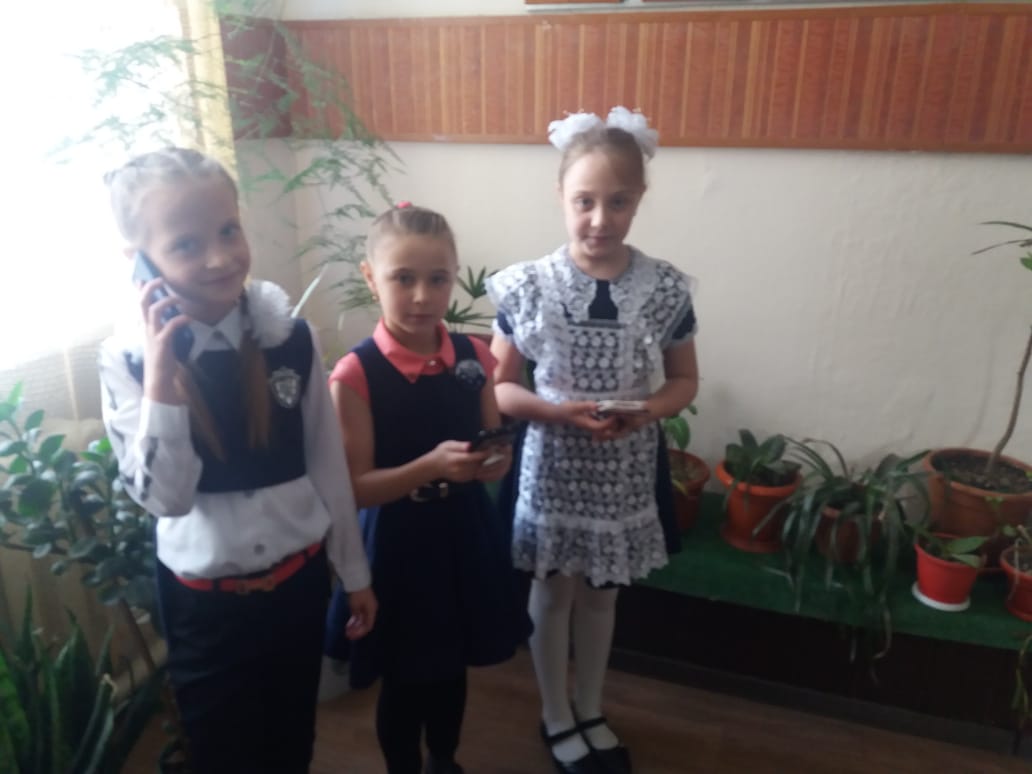 МБОУ СОШ№18Мобильный телефон в жизни школьника.Памятка для детей родителей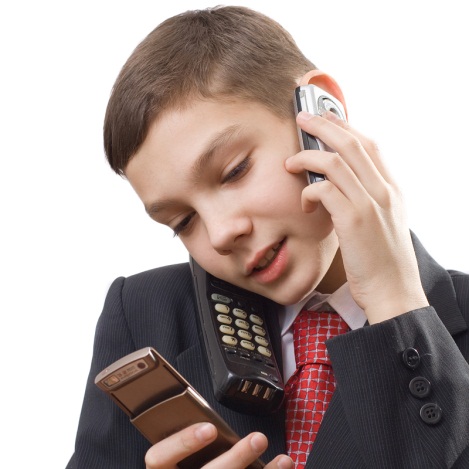 Польза мобильного телефона в жизни человека.Сегодня роль мобильного телефона в жизни человека сложно переоценить. С его помощью можем быстро связаться со своими родственниками и друзьями, коллегами по работе, чтобы узнать интересующую нас информацию. Многие помимо контактов хранят на телефоне еще массу другой информации. То есть телефон заменяет нам сразу записную книжку. А всевозможные полезные программы, функции, опции которыми оснащены современные сотовые телефоны делают устройство многофункциональным.Отрицательное воздействие мобильного телефона на здоровье и жизнедеятельность человека.Чем же опасен мобильный телефон?Мобильный телефон излучает электромагнитные волны в небольшом количестве.Повышают риск ДТП. Разговор по телефону повышает риск попадания в аварию в четыре раза.Сотовый аппарат может спровоцировать попадание в человека молнии. Во время грозы использовать мобильный телефон опасно, поскольку «они являются проводниками электрического разряда и могут спровоцировать попадание в человека молнии». При этом по нему можно и не звонить, достаточно, чтобы он был включен.Кроме этого во многих общественных местах и в некоторых учреждениях необходимо помнить о правилах хорошего тона. В театре и кино, на уроках нужно отключать телефонМобильный телефон, как и вся техника, излучает вредное воздействие.Вред мобильного телефона для здоровья человека:1. Понижается иммунитет.Результаты исследований ученых России дают основание считать, что при воздействии ЭМП (электромагнитное поле) нарушаются процессы иммуногенеза, чаще в сторону их угнетения..2. Страдает зрение.Последние исследования по этому поводу показали, что достаточно двухчасового общения (подряд) в день с вашим мобильным другом, чтобы через год зрение упало на 12-14%.3. Нарушение генного порядка.В настоящее время доказано, что электромагнитные волны стимулируют изменения на клеточном уровне, вызывают нарушения генного порядка, способствуют появлению больных клеток и болезнетворных опухолей.4. Расстройства памяти и сна.Особенно чувствительны к излучению мобильных телефонов дети. Ученые предупреждают, что дети, пользующиеся мобильными телефонами, подвергаются повышенному риску расстройства памяти и сна.5. Распространитель инфекцииОказывается, наши мобильные телефоны - настоящий источник заразы. Правила использования телефона в школе:1.	Запрещено пользование сотовым телефоном во время урока и других учебных занятий.2.	Не разрешается использовать наушники и другие приспособления для прослушивания звонков и музыки во время пребывания в школе.3.	Рекомендуется использовать телефон строго только в бесшумном режиме или в режиме вибрации, в случае отсутствия такового – телефон отключать.4.	Рекомендуется не демонстрировать и не передавать другим лицам (одноклассникам, друзьям, знакомым).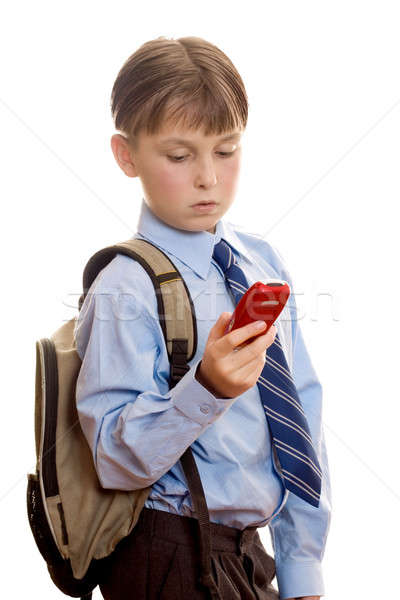 5.	Рекомендуется не оставлять без присмотра, так как ответственность за сохранность несет владелец телефона.